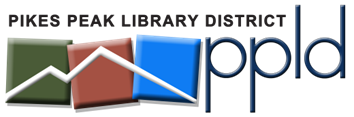 PARTICIPANT WAIVERTeens Eat: Sweet and Savory SpreadsHigh Prairie Library, January 3, 2020Learn how to make delicious compound butter from scratch.Teens will learn to make their own butter and mix in spices to create sweet and savory spreads. Food waiver required. Please advise library staff of any allergies before the program.  Ages 12-18.I, the undersigned, voluntarily agree to allow my minor child to participate in the Teens Eat: Sweet and Savory Spreads 
program sponsored by the Pikes Peak Library District on January 3, 2020 at High Prairie Library.  By my signature, I acknowledge that I, the Undersigned, for myself and my minor child, do hereby recognize that the Library has not undertaken any duty or responsibility for my minor child’s safety and the I, the undersigned, agrees to assume full responsibility for all risk of bodily injury, death, disability, and property damage as a result of participating in Teens Eat: Sweet and Savory Spreads. The undersigned recognizes that these risks may include, but are not limited to: cuts, burns, electric shock, food borne illness, food poisoning, and food allergies. By allowing my minor child to attend this event, I, the undersigned, acknowledge I and my child are in knowingly good health and that I assume all risks associated with any/all types of foods, food preparation, and kitchen equipment and tools.  By my signature, I, the undersigned, waive, release, and discharge, and covenant not to sue, the Pikes Peak Library District and its Trustees, officers, employees, volunteers, and other agents, including others who give recommendations, directions, or instructions as part of this Activity, for injury or losses sustained and liability incurred during my minor child’s participation in the activity as described above.By my signature, I hereby state that I understand the risks involved in my child’s participation in making compound butter. By my signature, I hereby surrender any right for myself or my or my child’s Releasors to seek reimbursement from Pikes Peak Library District and its Trustees, officers, employees, volunteers and other agents for injury sustained and liability incurred 
during my participation in the activity described above. By my signature, I warrant that I am not relying on any oral 
representations, statements or inducement apart from the statements made on this form.By signing below, the parties confirm that they have read, understand, and consent to the terms of this waiver agreement.Participant Name:   ___________________________________________   Age: __________________Parental Permission for those under 18:Parent/Legal Guardian’s Name: __________________________________________________________Parent/Legal Guardian’s Signature: _______________________________________________________Address:  ____________________________________________________________________________City:  ____________________________________  State:  ____________  Zip Code:  ______________Phone Number:  (______)  _________ - ____________________